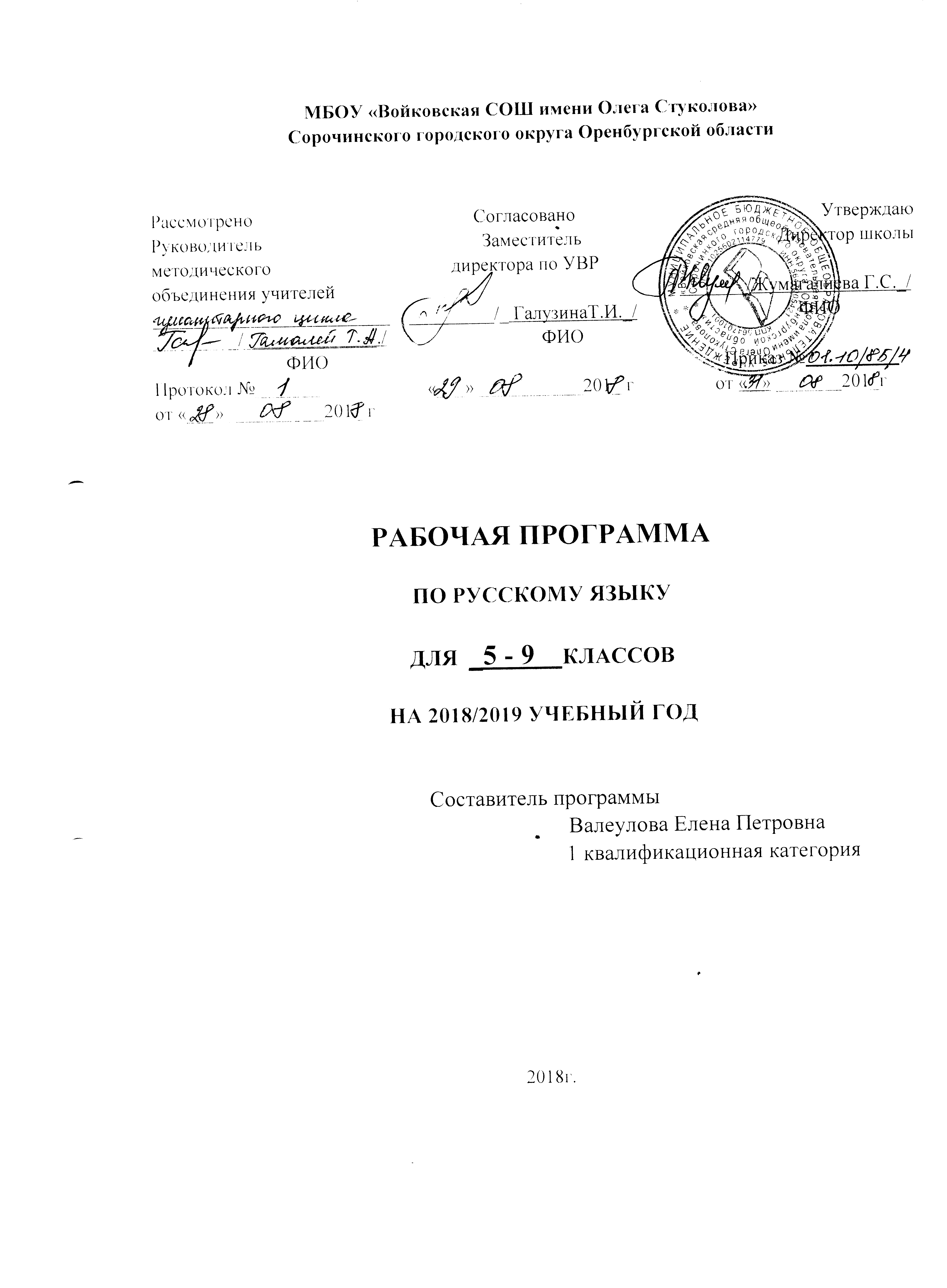 Пояснительная записка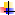 Рабочая программа по русскому языку для 5- 9 классов составлена на основе следующих нормативно-правовых и инструктивно-методических документов:Федеральный государственный образовательный стандарт основного общего образования (Приказ Министерства образования и науки РФ № 1897 от 17. 12.2010 г.) (с последующими изменениями); Приказ Минобрнауки России от 31.12.2015 N 1577 О внесении изменений в федеральный государственный образовательный стандарт основного общего образования, утвержденный приказом Министерства образования и науки Российской Федерации от 17 декабря 2010 г. N 1897;Основная образовательная программа основного общего образования МБОУ "Войковская СОШ имени Олега Стуколова";Примерная программа основного общего образования. М.: Просвещение, 2009;Авторская программа Т.А. Ладыженской, М.Т. Баранова, Л.А. Тростенцовой. М.: Просвещение, 2016;Учебный план МБОУ " Войковская СОШ имени Олега Стуколова " на 2018-2019 учебный год.Федеральный перечень учебников, рекомендованных (допущенных) Министерством образования и науки Российской Федерации к использованию в образовательном процессе в общеобразовательных учреждениях, утверждённый от 31 марта 2014 года N 253 с изменениями от 5 июля 2017 года;Целями и задачами изучения русского (родного) языка в основной школе являются:воспитание духовно богатой, нравственно ориентированной личности с развитым чувством самосознания и общероссийского гражданского сознания, человека, любящего свою родину, знающего и уважающего родной язык , сознательно относящегося к нему как явлению культуры, осмысляющего родной язык как основное средство общения, средство получения знаний в различных сферах человеческой деятельности, средство освоения морально-этических норм, принятых в обществе;овладение системой знаний, языковыми и речевыми умениями и навыками, развитие готовности и способности к речевому взаимодействию и взаимопониманию, потребности в речевом самосовершенствовании, овладение важнейшими общеучебными умениями и универсальными учебными действиями, формирование навыков самостоятельной учебной деятельности, самообразования;освоение знаний об устройстве языковой системы и закономерности её функционирования, развитие способности опознавать, анализировать, сопоставлять, классифицировать и оценивать языковые факты, обогащение активного и потенциального словарного запаса, расширение объёма используемых в речи грамматических средств, совершенствование орфографической и пунктуационной грамотности; развитие умений стилистически корректного использования лексики и фразеологии русского языка;развитие интеллектуальных и творческих способностей обучающихся, развитие речевой культуры учащихся, овладение правилами использования языка в разных ситуациях общения, нормами речевого этикета, воспитание стремления к речевому самосовершенствованию, осознание эстетической ценности родного языка;совершенствование коммуникативных способностей, формирование готовности к сотрудничеству, созидательной деятельности, умений вести диалог, искать и находить содержательные компромиссы.Общая характеристика курсаВ школе изучается современный русский литературный язык, поэтому программу школьного курса русского языка составляют основные сведения о нём. Вместе с тем в неё включаются элементы общих сведений о языке, истории языка, его современных разновидностях.Программа содержит:отобранную в соответствии с задачами обучения систему понятий из области фонетики, лексики и фразеологии, морфемики и словообразования, морфологии, синтаксиса и стилистики русского литературного языка, а также некоторые сведения о роли языка в жизни общества о языке как развивающемся явлении  и т. д., речеведческие понятия, на основе которых строится работа по развитию связной речи учащихся, формирование коммуникативных умений и навыков, сведения об основных нормах русского литературного языка;сведения о графике, орфографии и пунктуации, перечень видов орфограмм и названий пунктуационных правил, также программа включает перечень орфографических, пунктуационных и речевых умений и навыков, которыми должны овладеть учащиеся.Содержание курса русского (родного) языка в основной школе обусловлено общей нацеленностью образовательного процесса на достижение метапредметных и предметных целей обучения, что возможно на основе компетентностного подхода, который обеспечивает формирование  и развитие коммуникативной, языковой, лингвистической и культуроведческой компетенции.Коммуникативная компетенция предполагает овладение видами речевой деятельности и основами культуры устной и письменной речи, базовыми умениями и навыками использования языка в жизненно важных для данного возраста сферах и ситуациях общения. Коммуникативная компетентность проявляется в умении определять цели коммуникации, оценивать речевую ситуацию, учитывать коммуникативные намерения и способы коммуникации партнёра, выбирать адекватные стратегии коммуникации, быть готовым к осмысленному изменению собственного речевого поведения. Развитие речи учащихся на уроках русского языка предполагает совершенствование всех видов речевой деятельности (говорения, аудирования (слушания), чтения и письма) и осуществляется в трёх направлениях, составляющих единое целое.Первое направление в развитии речи учащихся – овладение нормами русского литературного языка: литературного произношения, образования форм слов, построения словосочетаний и предложений, употребление слов в соответствии с их лексическим значением и стилевой принадлежностью. Овладение нормами русского литературного языка предполагает систематическую работу по устранению из речи учащихся диалектизмов и жаргонизмов.Второе направление – обогащение словарного запаса и грамматического строя речи учащихся. Обогащение словарного запаса слов на уроках русского языка обеспечивается систематической словарной работой. Обогащение грамматического строя речи детей достигается постоянной работой над синонимией словосочетаний и предложений, наблюдениями над формой, значением и особенностями употребления языковых единиц.Третье направление в развитии речи учащихся – формирование умений и навыков связного изложения мыслей в устной и письменной форме. Развитие связной речи предполагает работу над содержанием, построением и языковым оформлением высказывания, которая осуществляется при выполнении специальных упражнений и при подготовке изложений и сочинений. Она включает формирование и совершенствование умений анализировать тему, составлять план и в соответствии с ним систематизировать материал, правильно отбирать языковые средства. На уроках русского языка  уделяется внимание совершенствованию связной устной речи учащихся: учебно-научной и публичной (ораторской) на основе знакомства с основными видами бытового, общественно-политического и академического красноречия.Работа по развитию речи включает в себя формирование навыков выразительного чтения. Занятиям по выразительному чтению предшествует и сопутствует работа над развитием речевого слуха учащихся (умение различать звуки в слове, отчётливо произносить слова, различать ударные и безударные слоги, определять границы предложения, повышать и понижать голос, убыстрять и замедлять темп речи, выделять слова, на которые падает логическое ударение). Языковая и лингвистическая компетенции формируются на основе овладения необходимыми знаниями о языке как знаковой системе и общественном явлении, его устройстве, развитии и функционировании; приобретения необходимых знаний о лингвистике как о науке; формирования способности  к анализу и оценке языковых явлений и фактов; освоения основных норм русского литературного языка; обогащения словарного запаса и грамматического строя речи учащихся; формирования представлений о нормативной речи и практических умений нормативного употребления слов, фразеологических выражений, грамматических форм, синтаксических конструкций; совершенствования орфографической и пунктуационной грамотности; умения пользоваться различными видами лингвистических словарей.Культуроведческая компетенция предполагает осознание родного языка как формы выражения национальной культуры, понимание взаимосвязи языка и истории народа, национально-культурной специфики русского языка, освоение норм русского речевого этикета, культуры межнационального общения; способность объяснять значения слов с национально-культурным компонентом.В рабочей программе реализован коммуникативно-деятельностный подход, предполагающий предъявление материала не только в знаниевой, но и в деятельностной форме. Направленность курса русского (родного) языка на формирование коммуникативной, языковой, лингвистической и культуроведческой компетенции нашла отражение в структуре программы.Школьный курс русского языка в 5,6,7 классах предполагает изучение фонетики и графики, лексики и фразеологии, морфемики и словообразования, морфологии и орфографии, первоначальные сведения об основных понятиях синтаксиса и пунктуации. Систематический курс синтаксиса является предметом изучения в 8 и 9 классах. Материал в программе расположен с учётом возрастных возможностей учащихся.   Предусмотрена работа по культуре речи по всем классам. Вводные уроки о русском языке дают большие возможности для решения воспитательных задач и создают эмоциональный настрой, способствующий повышению интереса к предмету и успешному его изучению. Программа предусматривает прочное усвоение материала, для чего значительное место в ней отводится повторению. Для повторения в начале и в конце года выделяются специальные часы. В 5 классе в разделе «Повторение пройденного в 1 – 4 классах» определено содержание этой работы, что продиктовано необходимостью правильно решать вопросы преемственности между начальным и средним звеном обучения. В остальных классах содержание работы на уроках повторения не регламентируется. Каждая тема завершается повторением пройденного. Данная система повторения обеспечивает необходимый уровень прочных знаний и умений.В программе специально выделены часы на развитие связной речи – пятая часть всего учебного времени. Темы по развитию речи – речеведческие понятия и виды работы над текстом – пропорционально распределяются среди грамматического материала.В конце программы каждого класса перечислены основные   умения и навыки, которые формируются в процессе изучения сведений о языке и речи.В программе  указан  годовой  обобьем  учебного времени по каждому классу, а также распределение количества часов по темам программы.Программа включает базовые знания и умения, которыми должны овладеть все учащиеся общеобразовательной школы.Место учебного предмета «Русский язык» в учебном планеНа изучение русского языка отводится в 5 классе - 170ч., в 6 классе - 204, в 7 классе – 136ч., в 8 классе – 102ч., в 9 классе – 102ч.Содержание основного образования по русскому языку5 класс (170часов)Язык и общение (3ч)Вспоминаем, повторяем, изучаем (26ч.)I. Части слова. Орфограмма. Место орфограмм в словах. Правописание проверяемых и непроверяемых гласных и согласных в корне слова. Правописание букв и, а, у после шипящих. Разделительные ъ и ь.Самостоятельные и служебные части речи. Имя существительное: три склонения, род, падеж, число. Правописание гласных в надежных окончаниях существительных. Буква ь на конце существительных после шипящих.Имя прилагательное: род, падеж, число. Правописание гласных в надежных окончаниях прилагательных.Местоимения 1, 2 и 3-го лица. Глагол: лицо, время, число, род (в прошедшем времени); правописание гласных в личных окончаниях наиболее употребительных глаголов 1 и 2 спряжения; буква ь во 2-м лице единственного числа глаголов. Правописание -тся и -ться; раздельное написание не с глаголами.Наречие (ознакомление). Предлоги и союзы. Раздельное написание предлогов со словами.Текст. Тема текста. Стили.Синтаксис. Пунктуация. Культура речи. (27ч.)I. Основные синтаксические понятия (единицы): словосочетание, предложение, текст.Пунктуация как раздел науки о языке.Словосочетание: главное и зависимое слова в словосочетании.Предложение. Простое предложение; виды простых предложений по цели высказывания: повествовательные, вопросительные, побудительные. Восклицательные и невосклицательные предложения. Знаки препинания: знаки завершения (в конце предложения), выделения, разделения (повторение).Грамматическая основа предложения.Главные члены предложения, второстепенные члены предложения: дополнение, определение, обстоятельство.Нераспространенные и распространенные предложения (с двумя главными членами). Предложения с однородными членами, не связанными союза- ми, а также связанными союзами а, но и одиночным союзом и; запятая между однородными членами без союзов и с союзами а, но, и. Обобщающие слова перед однородными членами. Двоеточие после обобщающего слова.Синтаксический разбор словосочетания и предложения.Обращение, знаки препинания при обращении. Вводные слова и словосочетания.Сложное предложение. Наличие двух и более грамматических основ как признак сложного предложения. Сложные предложения с союзами (с двумя главными членами в каждом простом предложении).Запятая между простыми предложениями в сложном предложении перед союзами и, а, но, чтобы, потому что, когда, который, что, если.Прямая речь после слов автора и перед ними; знаки препинания при прямой речи.Диалог. Тире в начале реплик диалога.II. Умение интонационно правильно произносить повествовательные, вопросительные, побудительные и восклицательные предложения, а также предложения с обобщающим словом.III. Речь устная и письменная; диалогическая и монологическая. Основная мысль текста. Этикетные диалоги. Письмо как одна из разновидностей текста.Фонетика. Орфоэпия. Графика. Орфография. Культура речи (18ч.)I. Фонетика как раздел науки о языке. Звук как единица языка. Звуки речи; гласные и согласные звуки. Ударение в слове. Гласные ударные и безударные. Твердые и мягкие согласные. Твердые и мягкие согласные, не имеющие парных звуков. Звонкие и глухие согласные. Сонорные согласные. Шипящие и ц. Сильные и слабые позиции звуков.Фонетический разбор слова. Орфоэпические словари.Графика как раздел науки о языке. Обозначение звуков речи на письме; алфавит. Рукописные и печатные буквы; прописные и строчные. Каллиграфия.Звуковое значение букв е, ё, ю, я. Обозначение мягкости согласных. Мягкий знак для обозначения мягкости согласных. Опознавательные признаки орфограмм.Орфографический разбор.Орфографические словари.II. Умение соблюдать основные правила литературного произношения в рамках требований учебника; произносить гласные и согласные перед гласным е.Умение находить справки о произношении слов в различных словарях (в том числе орфоэпических).III. Типы текстов. Повествование. Описание (предмета), отбор языковых средств в зависимости от темы, цели, адресата высказывания.Лексика. Культура речи (18ч.)I. Лексика как раздел науки о языке. Слово как единица языка. Слово и его лексическое значение. Многозначные и однозначные слова. Прямое и переносное значения слов. Омонимы. Синонимы. Антонимы. Толковые словари.II. Умение пользоваться толковым словарем, словарем антонимов и другими школьными словарями. Умение употреблять слова в свойственном им значении.Ш. Создание текста на основе исходного (подробное изложение), членение его на части. Описание изображенного на картине с использованием необходимых языковых средств.Морфемика. Орфография. Культура речи (23ч.)I. Морфемика как раздел науки о языке. Морфема как минимальная значимая часть слов. Изменение и образование слов. Однокоренные слова. Основа и окончание в самостоятельных словах. Нулевое окончание. Роль окончаний в словах. Корень, суффикс, приставка; их назначение в слове. чередование гласных и согласных в слове. Варианты морфем. Морфемный разбор слов. Морфемные словари.Орфография как раздел науки о языке. Орфографическое правило.Правописание гласных и согласных в приставках; буквы з и с на конце приставок. Правописание чередующихся гласных о и а в корнях -лож-/ -лаг-, -рос- / -раст-. Буквы е и о после шипящих в корне. Буквы ы и и после ц.II. Умение употреблять слова с разными приставками и суффиксами. Умение пользоваться орфографическими и морфемными словарями.III. Рассуждение в повествовании. Рассуждение, его структура и разновидности.Морфемика. Состав слов. Морфемы. Значения морфем. Морфемный разбор слов. Образование и изменение слов. Однокоренные слова и формы одного и того же слова.Окончание. Основа. Производная и производящая основа. Корень слова. Морфемный разбор слов.Рассуждение как тип речи. Особенности текста-рассуждения. Композиция рассужденияСуффикс как значимая часть слова. Значения суффиксов. Морфемный разбор слов.Приставка как самостоятельное словообразовательное средство, которое присоединяется к целому слову, а не к части. Значения приставок. Приставки и предлоги. Морфемный разбор слов.Чередование звуков. Чередующиеся гласные и согласные звуки в корнях слов. Чередование при образовании и при изменении словБеглость гласных. Условия беглости гласных в слове. Варианты морфем. Морфемный разбор словЧередование звуков. Варианты морфемТема, основная мысль, план текста. Авторский стиль. Языковые особенности текста. Творческое задание к текстуСостав слова. Устный и письменный морфемный разбор словШипящие согласные звуки. Правописание гласных ё — о в корне слов после шипящих под ударением. Слова-исключенияУсловия выбора букв и — ы после ц. Грамматические разборы.Состав слова. Орфограммы в корнях слов. Морфемный разбор слов.Орфография. Пунктуация. Грамматические разборыМорфология. Орфография. Культура речи (49  ч)Имя существительное (18ч.)I. Имя существительное как часть речи. Синтаксическая роль имени существительного в предложении.Существительные одушевленные и неодушевленные (повторение). Существительные собственные и нарицательные. Большая буква в географическими названиях, в названиях улиц и площадей, в названиях исторических событий. Большая буква в названиях книг, газет, журналов, картин и кинофильмов, спектаклей, литературных и музыкальных произведений; выделение этих названий кавычками. Род существительных. Три склонения имен существительных: изменение существительных по падежам и числам.Существительные, имеющие форму только единственного или только множественного числа.Морфологический разбор слов. Буквы о и е после шипящих и ц в окончаниях существительных.Склонение существительных на -ия, -ий, -ие. Правописание гласных в падежных окончаниях имен существительных.II. Умение согласовывать прилагательные и глаголы прошедшего времени с существительными, род которых может быть определен неверно (например, фамилия, яблоко).Умение правильно образовывать формы именительного (инженеры, выборы) и родительного (чулок, мест) падежей множественного числа.Умение использовать в речи существительные-синонимы для более точного выражения мыслей и для устранения неоправданного повтора одних и тех же слов.III. Доказательства и объяснения в рассуждении.Имя прилагательное (12ч.)I. Имя прилагательное как часть речи. Синтаксическая роль имени прилагательного в предложении.Полные и краткие прилагательные. Правописание гласных в падежных окончаниях прилагательных с основой на шипящую. Неупотребление буквы ь на конце кратких прилагательных с основой на шипящую.Изменение полных прилагательных по родам, падежам и числам, а кратких - по родам и числам.II. Умение правильно ставить ударение в краткой форме прилагательных (труден, трудна, трудно).Умение пользоваться в речи прилагательными-синонимами для более точного выражения мысли и для устранения неоправданных повторений одних и тех же слов.III. Описание животного. Структура текста данного жанра. Стилистические разновидности этого жанра.Глагол (19ч.)I. Глагол как часть речи. Синтаксическая роль глагола в предложении.Неопределенная форма глагола (инфинитив на -ть (-ться), -ти (-тись), -чь (-чься). Правописание -ться и -чь (-чься) в неопределенной форме (повторение).Совершенный и несовершенный вид глагола; I и II спряжение. Правописание гласных в безударных личных окончаниях глаголов.Правописание чередующихся гласных е и и в корнях глаголов -бер- / -бир-, -дер- / -дир-, -мер- / -мир-, - nep- / -пир-, - тер- / - тир-, -стел- / -стил-. Правописание не с глаголами.II. Соблюдение правильного ударения в глаголах, при произношении которых допускаются ошибки (начать, понять; начал, понял; начала, поняла; повторит, облегчит и др.).Умение согласовывать глагол-сказуемое в прошедшем времени с подлежащим, выраженным существительным среднего рода и собирательным существительным. Умение употреблять при глаголах имена существительные в нужном падеже.Умение использовать в речи глаголы-синонимы (например, со значением высказывания, перемещения, нахождения) для более точного выражения мысли, для устранения неоправданного повтора слов.III. Понятие о рассказе, об особенностях его структуры и стиля. Невыдуманный рассказ о себе. Рассказы по сюжетным картинкам.Повторение и систематизация пройденного материала  в 5 классе (6ч.)6 класс (204ч)Язык. Речь. Общение. (1ч+1ч)Русский язык один из развитых языков Язык, речь, общение. Ситуация общения.Повторение  изученного в 5-м классе (9ч+1ч)Фонетика. Орфоэпия. Морфемы в слове. Орфограммы в приставках и корнях слов. Части речи. Орфограммы в окончаниях слов. Словосочетание.  Простое и сложное предложение. Знаки препинания в предложениях, синтаксический разбор предложений. Предложения с прямой речью.  Диалог.Текст.  (3ч+2ч)Текст и его особенности. Тема и основная мысль текста. Заглавие текста. Начальные и конечные предложения текста. Ключевые слова. Основные признаки текста. Текст и стили речи. Официально-деловой стиль речи.Лексика. Культура речи (10ч+2ч)Слово и его лексическое значение. Собирание материалов к сочинению. Общеупотребительные, диалектные и профессиональные слова. Исконно русские и  заимствованные  слова. Изменения в словарном составе русского языка. Устаревшие и новые (неологизмы). Лексическое богатство русского языка. Словари.Фразеология. Культура речи (3ч+1ч) Фразеологизмы. Источники фразеологизмов. Свободные сочетания слов и фразеологические обороты. Фразеологический словарь.Словообразование. Орфография. Культура речи. (31ч+4ч)Морфемика и словообразование. Описание помещения. Основные способы словообразования. Этимология слов. Систематизация материалов к сочинению. Сложный план. Буквы А и О в корне –кас- - -кос-. Буквы А и О в корне –гар- - -гор-. Буквы А и О в корне –зар- - зор-. Буквы Ы и И после приставок. Гласные в приставках пре- и при-. Соединительные О и Е в сложных словах. Сложносокращённые слова. Морфемный и словообразовательный разбор слова. Морфология. Орфография. Культура речиИмя существительное (22ч+ 3ч)Имя существительное как часть речи. Разносклоняемые имена существительные. Буква е в суффиксе -ен- существительных на -мя. Несклоняемые имена существительные. Род несклоняемых существительных. Имена существительные общего рода. Морфологический разбор имени существительного. НЕ с существительными. Буквы ч и щ в суффиксе существительных -чик (-щик). Гласные в суффиксах существительных -ек и -ик. Гласные о и е после шипящих в суффиксах существительных. Устное выступление. Сочинение.Имя прилагательное как часть речи (21ч+4ч)Имя прилагательное как часть речи. Описание природы. Степени сравнения имён прилагательных.Разряды прилагательных по значению. Качественные прилагательные. Относительные имена прилагательные. Притяжательные имена прилагательные. Морфологический разбор прилагательного. Различение на письме суффиксов -к- и -ск-. Правописание н и нн в суффиксах прилагательных. Буквы о/е после шипящих и ц в суффиксах и окончаниях прилагательных. НЕ с прилагательными. Дефисное и слитное написание прилагательных.Имя числительное (16ч+2ч)Имя числительное как часть речи. Простые и  составные имена числительные. Мягкий знак на конце и в середине числительных. Порядковые числительные.  Разряды количественных числительных. Числительные, обозначающие целые числа. Дробные числительные.  Собирательные числительные. Морфологический разбор имени числительного. Устное выступление.Местоимение (23ч+3ч)Местоимение как часть речи. Личные местоимения. Возвратное местоимение себя. Вопросительные и относительные местоимения. Неопределенные местоимения. Отрицательные местоимения. Притяжательные местоимения. Указательные местоимения. Определительные местоимения. Местоимения и другие части речи. Морфологический разбор местоимения. Рассуждение.Глагол (27ч+ 5 ч) Глагол как часть речи. Разноспрягаемые глаголы. Глаголы переходные и непереходные. Наклонение. Способы образования форм наклонения. Употребление наклонений. Безличные глаголы. Морфологический разбор глагола. Правописание гласных в суффиксах глаголов.  Рассказ на основе услышанного. Повторение изученного в 5-6 классах (9ч+1ч)
Разделы науки о языке. Орфография. Пунктуация. Лексика и фразеология. Словообразование. Морфология. Синтаксис.7 класс (136 ч)Русский язык как развивающееся явление  ( 1)Повторение пройденного в 5, 6 классах  (12+1ч)Синтаксис. Синтаксический разбор. Пунктуация. Пунктуационный разбор. Лексика и фразеология. Фонетика и орфография. Фонетический разбор слов. Словообразование и орфография. Морфемный и словообразовательный разбор. Морфология и орфография. Мор- фологический разбор слова.Текст. Стили литературного языка. Диалог.Морфология орфография. Культура речи .Причастие.  (25+7ч)Причастие как часть речи. Склонение причастий и правописание гласных в падежных оконча- ниях причастий. Причастный оборот. Выделение причастного оборота запятыми. Действительные и страдательные причастия. Краткие и полные страдательные причастия. Действительные причастия настоящего времени. Гласные в суффиксах действительных причастий настоящего времени. Действительные причастия прошедшего времени. Страдательные причастия настоящего времени. Гласные в суффиксах страдательных причастий настоящего времени. Страдательные причастия прошедшего времени. Гласные перед н в полных и кратких страдательных причастиях. Одна и две буквы н в суффиксах страдательных причастий прошедшего времени. Одна буква н в отглагольных прилагательных. Одна и две буквы н в суффиксах кратких страдательных причастий и в кратких отглагольных прилагательных. Морфологический разбор причастия. Слитное и раздельное написание не с причастиями. Буквы е и ё после шипящих в суффиксах страдательных причастий прошедшего времени. Описание внешности человека.Деепричастие (10+1ч)Деепричастие как часть речи. Деепричастный оборот. Запятые при деепричастном обороте. Раздельное написание не с деепричастиями. Деепричастия несовершенного вида. Деепричастия совершенного вида. Морфологический разбор деепричастия. Рассказ по картине.Наречие (27+5 ч)      Наречие как часть речи. Смысловые группы наречий. Степени сравнения наречий. Морфологический разбор наречия. Слитное и раздельное написание не с наречиями на о и е. Буквы е и и в приставках не и ни отрицательных наречий. Одна и две буквы н в наречиях на о и е. Буквы о и е после шипящих на конце наречий. Буквы о и а на конце наречий. Дефис между частями слова в наречиях. Слитное и раздельное написание приставок в наречиях, образованных от существительных и количественных числительных. Мягкий знак после шипящих на конце наречий. Описание действий.  Учебно-научная речь. Отзыв. Учебный докладКатегория состояния (2+2ч) Категория состояния как часть речи.  Морфологический разбор категории состояния.  Сочинение на лингвистическую тему. Служебные части речи (1ч)Предлог (8+2 ч)      Предлог как часть речи. Употребление предлогов.  Производные и непроизводные предлоги. Простые и составные предлоги. Морфологический разбор предлога. Правописание предлогов. Союз (12+1ч)      Союз как часть речи.  Союзы сочинительные и подчинительные,  их разряды.  Союзы простые и составные. Морфологический разбор союза. Слитное и раздельное написание союзов.  Сочинение на тему «Книга — наш друг и советчик».Частица(10+2ч)      Частица как часть речи. Разряды частиц по значению и употреблению. Морфологический разбор частиц. Правописание частиц.  Сочинение-рассказ по данному сюжету.Междометие (1ч)      Междометие как часть речи. Дефис в междометиях. Знаки препинания при междометиях.Повторение изученного в 5-7 кл. (5+1ч.)Разделы науки о русском языке. Фонетика. Графика. Лексика и фразеология. Текст. Стили речи.8 класс (102ч)Русский язык в современном мире. (1час)Повторение  пройденного материала в 5 – 7 классах. (5+2)Пунктуация и орфография. Знаки препинания, знаки завершения, разделения, выделения. Знаки препинания в сложном предложении. Буквы Н и НН в суффиксах прилагательных, причастий и наречий. Слитное и раздельное написание НЕ с различными частями речи.Синтаксис и пунктуация. Культура речи (7ч+ 1 ч)Основные единицы синтаксиса. Текст и предложение  как единица синтаксиса. Словосочетание как единица синтаксиса. Виды словосочетаний. Синтаксические связи слов в словосочетаниях. Синтаксический разбор словосочетания.Простое предложение. (2 ч+1 ч) Грамматическая (предикативная) основа предложения. Порядок слов в предложении. Интонация. Описание памятника культуры.Двусоставные предложения: Главные члены предложения(6ч+2ч)
Сказуемое. Простое глагольное сказуемое. Составное глагольное сказуемое. Составное именное сказуемое. Тире между подлежащим и сказуемым. Второстепенные члены предложения (6 +2ч)Роль второстепенных членов предложения. Дополнение. Определение. Приложение. Знаки препинания при нём. Обстоятельство. Синтаксический разбор двусоставного предложения. Характеристика человека.
 Односоставные предложения (9ч+2ч) 
Главный член односоставного предложения. Назывные предложения. Определённо-личные предложения. Неопределённо-личные предложения. Инструкция. Безличные предложения. Рассуждение. Неполные предложения в диалоге и в сложном предложении. Синтаксический разбор односоставного предложенияПростое осложнённое предложение (1ч)Однородные члены предложения (12ч+2ч) 
Понятие об однородных членах. Однородные члены, связанные только перечислительной интона- цией, и пунктуация при них. Однородные и неоднородные определения. Однородные члены, связанные сочинительными союзами, и пунктуация при них. Обобщающие слова при однородных членах. Синтаксический и пунктуационный разбор предложения с однородными членами.
Обособленные члены предложения (17ч+2ч) 
 Понятие об обособлении. Обособленные определения и обособленные приложения. Рассуждение на дискуссионную тему. Обособленные обстоятельства. Уточнение как вид обособленного члена предложения. Выделительные знаки препинания при обособленных второстепенных и уточняющих членах предложения.  Синтаксический и пунктуационный разбор предложения с обособленными членами.Обращения, вводные и вставные конструкции (8ч  + 1 ч)
 Повторение изученного материала об обращении.  Распространенное обращение. Выделительные знаки препинания при обращениях. Вводные слова. Группы вводных слов по значению. Вводные предложения. Вставные конструкции. Междометия в предложении. Выделительные знаки препинания при вводных словах и предложениях, при междометиях. Одиночные и парные знаки препинания. 
Синтаксический и пунктуационный разбор предложений со словами, словосочетаниями и предложениями, грамматически не связанными с членами предложения. Чужая речь (6ч + 1 ч) 
 Повторение изученного материала о прямой речи и диалоге. Способы передачи чужой речи. 
Слова автора внутри прямой речи. Разделительные и выделительные знаки препинания в предложениях с прямой речью. Косвенная речь. Цитата. Знаки препинания при цитировании.  Рассказ. Повторение и систематизация пройденного в 8 классе (5ч+ 1 ч) 
Синтаксис и морфология. Синтаксис и пунктуация. Синтаксис и культура речи.  Синтаксис и орфография. Сочинение повествовательного характера с элементами описания (рассуждения). 9 класс (102 ч)
Международное значение русского языка.(1ч)Повторение изученного в V—VIII классах. (11 ч + 2 ч)Устная и письменная речь. Монолог. Диалог. Простое предложение и его грамматическое значение. Предложение с обособленными членами. Обращения, вводные слова и вставные конструкции. Сложное предложение. Культура речи Сложные предложения (11 ч+ 2 ч)Понятие о сложном предложении. Сложные и бессоюзные предложения. Разделительные и выделительные знаки препинания между частями сложного предложения. Интонация сложного предложения. Сложносочинённое предложение. (5+2ч)Понятие о сложносочинённом предложении. Смысловые отношения в сложносочинённых предложениях. Сложносочиненные предложения с союзами (соединительными, противительными, разделительными). Разделительные знаки препинания между частями сложносочиненного предложения. Синтаксический и пунктуацион- ный разбор сложносочинённого предложения. Сложноподчиненные предложения (33 ч + 4 ч)Понятие о сложноподчинённом предложении. Союзы и союзные слова в сложноподчинённом предложении. Роль указательных слов в сложноподчинённом предложении. Сложноподчинённые предложения с придаточными определительными. Сложноподчинённые предложения с придаточными изъяснительными. Сложноподчинённые предложения с придаточными обстоятель- ственными. Сложноподчинённые предложения с несколькими придаточными. Знаки препинания при них. Синтаксический и пунктуационный разбор сложноподчинённого предложения.Бессоюзные сложные предложения (11 ч + 2 ч)Понятие о бессоюзном сложном предложении. Интонация в бессоюзных сложных предложениях. Бессоюзные сложные предложения со значением перечисления. Запятая и точка с запятой в бессоюзных сложных предложениях. Бессоюзное сложное предложение со значением причины, пояснения, дополнения. Двоеточие в бессоюзном сложном предложении. Бессоюзное сложное предложение со значением противопоставления, времени, условия и следствия. Тире в бессоюзном сложном предложении. Синтаксический и пунктуационный разбор бессоюзного сложного предложения.Сложные предложения с различными видами связи  (10ч+2ч) Употребление союзной (сочинительной и подчинительной) и бессоюзной связи в сложных предложениях. Знаки препинания в сложных предложениях с различными видами связи. Синтаксический и пунктуационный разбор сложного предложения с различными видами связи.   Публичная речь.         Повторение и систематизация изученного в 5-9 классах (5ч+2ч)Фонетика и графика. Лексика и фразеология. Морфемика. Словообразование. Морфология. Синтаксис. Орфография и пунктуация.П л а н и р у е м ы е   р е з у л ь т а т ы   о б у ч е н и яЛичностными результатами освоения выпускниками основной школы программы по русскому (родному) языку являются:понимание русского языка как одной из основных национально-культурных ценностей русского народа, определяющей роли родного языка в развитии интеллектуальных, творческих способностей и моральных качеств личности; его значения в процессе получения школьного образования;осознание эстетической ценности русского языка; уважительное отношение к родному языку, гордость за него; потребность сохранить чистоту русского языка как явления национальной культуры; стремление к речевому самосовершенствованию;достаточный объём словарного запаса и усвоенных грамматических средств для свободного выражения мыслей и чувств в процессе речевого общения; способность к самооценке на основе наблюдения за собственной речью.Метапредметными результатами освоения выпускниками основной школы программы по русскому (родному) языку являются:владение всеми видами речевой деятельности:адекватное понимание информации устного и письменного сообщения;владение разными видами чтения;способность извлекать информацию из различных источников, включая средства массовой информации, компакт-диски учебного назначения, ресурсы Интернета; свободно пользоваться словарями различного типа, справочной литературой;овладение приёмами отбора и систематизации материала на определённую тему;способность определять цели предстоящей учебной деятельности, последовательность действий, оценивать достигнутые результаты и адекватно формулировать их в устной и письменной форме;умение сопоставлять и сравнивать речевые высказывания с точки зрения их содержания, стилистических особенностей и использованных языковых средств;умение создавать устные и письменные тексты разных типов, стилей и жанров с учётом замысла, адресата и ситуации общения;владение различными видами монолога и диалога;способность оценивать свою речь; умение находить грамматические и речевые ошибки, недочёты, исправлять их; совершенствовать и редактировать свои тексты;умение воспроизводить прослушанный или прочитанный текст с разной степенью свёрнутости;способность свободно, правильно излагать свои мысли в устной и письменной форме;соблюдение в практике речевого общения основных орфоэпических, лексических, грамматических, стилистических норм современного русского литературного языка; соблюдение основных правил орфографии и пунктуации в процессе письменного общения;умение выступать перед аудиторией сверстников с небольшими сообщениями, докладами;применение приобретённых знаний, умений и навыков в повседневной жизни; способность использовать родной язык как средство получения знаний по другим учебным предметам, применять полученные знания, умения и навыки анализа языковых явлений на межпредметном уровне (на уроках иностранного языка, литературы и т. д.);коммуникативно целесообразное взаимодействие с окружающими людьми в процессе речевого общения, совместного выполнения каких-либо задач, участия в спорах, обсуждениях; овладение национально-культурными нормами речевого поведения в различных ситуациях формального и неформального межличностного и межкультурного общения.Предметными результатами освоения выпускниками основной школы программы по русскому (родному) языку являются:представление об основных функциях языка, о роли русского языка как национального языка русского народа, как государственного языка Российской Федерации и языка межнационального общения, о связи языка и культуры народа, о роли родного языка в жизни человека и общества;понимание места родного языка в системе гуманитарных наук и его роли в образовании в целом;усвоение основ научных знаний о родном языке; понимание взаимосвязи его уровней и единиц;освоение базовых основ лингвистики;овладение основными стилистическими ресурсами лексики и фразеологии русского языка, основными нормами русского литературного языка (орфоэпическими,  лексическими, грамматическими, орфографическими, пунктуационными), нормами речевого этикета; использование их в своей речевой практике;опознавание и анализ основных единиц языка, грамматических категорий языка, употребление их адекватно ситуации речевого общения;проведение различных видов анализа слова (фонетического, морфемного, словообразовательного, лексического, морфологического )  синтаксического анализа словосочетания и  предложения, многоаспектного анализа текста с точки зрения его основных признаков и структуры, принадлежности к определённым функциональным разновидностям языка, особенностей языкового оформления, использования выразительных средств языка;понимание коммуникативно-эстетических возможностей лексической и грамматической синонимии и использование их в собственной речевой практике;осознание эстетической функции родного языка, способность оценивать эстетическую сторону речевого высказывания при анализе текстов художественной литературы.3.1. Критерии оценивания достижений обучающихся              1. Оценка устных ответов учащихсяУстный опрос является одним из основных способов учёта знаний учащихся по русскому языку. Развёрнутый ответ ученика должен представлять собой связное, логически последовательное сообщение на заданную тему, показывать его умение применять определения, правила в конкретных случаях.При оценке ответа ученика надо руководствоваться следующими критериями, учитывать: 1) полноту и правильность ответа; 2) степень осознанности, понимания изученного; 3) языковое оформление ответа.Отметка "5" ставится, если ученик: 1) полно излагает изученный материал, даёт правильное определенное языковых понятий; 2) обнаруживает понимание материала, может обосновать свои суждения, применить знания на практике, привести необходимые примеры не только по учебнику, но и самостоятельно составленные; 3) излагает материал последовательно и правильно с точки зрения норм литературного языка.Отметка "4" ставится, если ученик даёт ответ, удовлетворяющий тем же требованиям, что и для отметки "5", но допускает 1-2 ошибки, которые сам же исправляет, и 1-2 недочёта в последовательности и языковом оформлении излагаемого.Отметка "3" ставится, если ученик обнаруживает знание и понимание основных положений данной темы, но: 1) излагает материал неполно и допускает неточности в определении понятий или формулировке правил; 2) не умеет достаточно глубоко и доказательно обосновать свои суждения и привести свои примеры; 3) излагает материал непоследовательно и допускает ошибки в языковом оформлении излагаемого.Отметка "2" ставится, если ученик обнаруживает незнание большей части соответствующего раздела изучаемого материала, допускает ошибки в формулировке определений и правил, искажающие их смысл, беспорядочно и неуверенно излагает материал. Оценка "2" отмечает такие недостатки в подготовке ученика, которые являются серьёзным препятствием к успешному овладению последующим материалом.Отметка ("5", "4", "3") может ставиться не только за единовременный ответ (когда на проверку подготовки ученика отводится определенное время), но и за рассредоточенный во времени, т.е. за сумму ответов, данных учеником на протяжении урока (выводится поурочный балл), при условии, если в процессе урока не только заслушивались ответы учащегося, но и осуществлялась проверка его умения применять знания на практике.2. Оценка диктантовДиктант - одна из основных форм проверки орфографической и пунктуационной грамотности.Для диктантов целесообразно использовать связные тексты, которые должны отвечать нормам современного литературного языка, быть доступными по содержанию учащимся данного класса.Объём диктанта устанавливается: для 5 класса – 90-100 слов  (При подсчёте слов учитываются как самостоятельные, так и служебные слова).                                                                                      К о н т р о л ь н ы й   с л о в а р н ы й   д и к т а н т проверят усвоение слов с непроверяемыми и труднопроверяемыми орфограммами. Он может состоять из следующего количества слов: для 5 класса – 15-20  .Диктант, имеющий целью проверку подготовки учащихся по определенной теме, должен включать основные орфограммы или пунктограммы этой темы, а также обеспечивать выявление прочности ранее приобретенных навыков. И т о г о в ы е  д и к т а н т ы, проводимые в конце четверти и года, проверяют подготовку учащихся, как правило, по всем изученным темам.Для к о н т р о л ь н ы х   д и к т а н т о в следует подбирать такие тексты, в которых изучаемые в данной теме орфограммы и пунктограммы были бы представлены 2-3 случаями. Из изученных ранее орфограмм и пунктограмм включаются основные, они должны быть представлены 1-3 случаями. В целом количество проверяемых орфограмм и пунктограмм не должно превышать в 5 классе  – 12 различных орфограмм и 2-3 пунктограмм.   В текст контрольных диктантов могут включаться только те вновь изученные орфограммы, которые в достаточной мере закреплялись (не менее чем на двух-трёх предыдущих уроках).В диктантах должно быть: в 5 классе – не более 5 слов с непроверяемыми и труднопроверяемыми написаниями, правописанию которых ученики специально обучались.До конца первой четверти (а в 5 классе  –  до конца первого полугодия) сохраняется объём текста, рекомендованный для предыдущего класса.При оценке диктанта исправляются, но не учитываются орфографические и пунктуационные ошибки:1) в переносе слов;2) на правила, которые не включены в школьную программу;3) на еще не изученные правила;4) в словах с непроверяемыми написаниями, над которыми не проводилась специальная работа;5) в передаче авторской пунктуации.Исправляются, но не учитываются описки, неправильные написания, искажающие звуковой облик слова, например: "рапотает" (вместо работает), "дулпо" (вместо дупло), "мемля" (вместо земля).При оценке диктантов важно также учитывать характер ошибки. Среди ошибок следует выделять негрубые, т.е. не имеющие существенного значения для характеристики грамотности. При подсчёте ошибок две негрубые считаются за одну. К негрубым относятся ошибки:1) в исключениях из правил;2) в написании большой буквы в составных собственных наименованиях;3) в случаях слитного и раздельного написания приставок в наречиях, образованных от существительных с предлогами, правописание которых не регулируется правилами;4) в случаях слитного и раздельного написания не с прилагательными и причастиями, выступающими в роли сказуемого;5) в написании ы и и после приставок;6) в случаях трудного различия не и ни (Куда он только не обращался! Куда он ни обращался, никто не мог дать ему ответ. Никто иной не ...; не кто иной, как; ничто иное не, не что иное,  как и др.);7) в собственных именах нерусского происхождения;8) в случаях, когда вместо одного знака препинания поставлен другой;9) в пропуске одного из сочетающихся знаков препинания или в нарушении их последовательности.Необходимо учитывать также повторяемость и однотипность ошибок.Если ошибка повторяется в одном и том же слове или в корне одно-коренных слов, то она считается за одну ошибку.Однотипными считаются ошибки  на одно правило, если условия выбора правильного написания заключены в грамматических (в армии, в роще; колют, борются) и фонетических (пирожок, сверчок) особенностях данного слова.Не считаются однотипными ошибки на такое правило, в котором для выяснения правильного написания одного слова требуется подобрать другое (однокоренное) слово или его форму (вода - воды, плоты  - плот, грустный - грустить, резкий - резок).Первые три однотипные ошибки считаются за одну, каждая следующая подобная ошибка учитывается как самостоятельная.П р и м е ч а н и е. Если в одном слове с непроверяемыми орфограммами допущены 2 ошибки и более, то все они считаются за одну ошибку.Диктант оценивается одной отметкой.О т м е т к а "5" выставляется за безошибочную работу, а также при наличии в ней 1 негрубой орфографической, 1 негрубой пунктуационной или 1 негрубой грамматической ошибки.О т м е т к а "4" выставляется при наличии в диктанте 2 орфографических и 2 пунктуационных, или 1 орфографической и 3 пунктуационных ошибок, или 4 пунктуационных при отсутствии орфографических ошибок. Отметка "4" может выставляться при трёх орфографических ошибках, если среди них есть однотипные. Также допускаются 2 грамматические ошибки.О т м е т к а "3" выставляется за диктант, в котором допущены 4 орфографические и 4 пунктуационные ошибки, или 3 орфографические и 5 пунктуационных ошибок, или 7 пунктуационных ошибок при отсутствии орфографических ошибок. В 5 классе допускается выставление отметки "3" за диктант при 5 орфографических и 4 пунктуационных ошибках. Отметка "3" может быть поставлена также при наличии 6 орфографических и 6 пунктуационных, если среди тех и других имеются однотипные и негрубые ошибки. Допускается  до 4 грамматических ошибок.О т м е т к а "2" выставляется за диктант, в котором допущено до 7 орфографических и 7 пунктуационных ошибок, или 6 орфографических и 8 пунктуационных ошибок, 5 орфографических и 9 пунктуационных ошибок, 8 орфографических и 6 пунктуационных ошибок. Кроме этого,  допущено более 4 грамматических ошибок.При большем количестве ошибок диктант оценивается б а л л о м "1" .В контрольной работе, состоящей из диктанта и дополнительного (фонетического, лексического, орфографического, грамматического) задания, выставляются две оценки за каждый вид работы.При оценке выполнения дополнительных заданий рекомендуется руководствоваться следующим:О т м е т к а "5" ставится, если ученик выполнил все задания верно.О т м е т к а "4" ставится, если ученик выполнил правильно не менее 3/4 заданий.О т м е т к а "3" ставится за работу, в которой правильно выполнено не менее половины заданий.О т м е т к а "2" ставится за работу, в которой не выполнено более половины заданий.О т м е т к а "1" ставится, если ученик не выполнил ни одного задания.П р и м е ч а н и е. Орфографические, пунктуационные и грамматические ошибки, допущенные при выполнении дополнительных заданий, учитываются при выведении отметки за диктант.При оценке контрольного с л о в а р н о г о диктанта рекомендуется руководствоваться следующим:О т м е т к а   "5"   ставится за диктант, в котором нет ошибок.О т м е т к а "4" ставится за диктант, в котором ученик допустил 1 -2 ошибки.О т м е т к а "3" ставится за диктант, в котором допущено 3-4 ошибки.О т м е т к а "2" ставится за диктант, в котором допущено до 7 ошибок.При большем количестве ошибок диктант оценивается б а л л о м "1".3. Оценка сочинений и изложенийС о ч и н е н и я и  и з л о ж е н и я  – основные формы проверки умения правильно и последовательно излагать мысли, уровня речевой подготовки учащихся.Сочинения и изложения в 5-9 классах проводятся в соответствии с требованиями раздела программы "Развитие навыков связной речи".Примерный объем текста для подробного изложения: в 5 классе–100-150 слов.   С помощью сочинений и изложений проверяются: 1) умение раскрывать тему; 2) умение использовать языковые средства в соответствии со стилем, темой и задачей высказывания; 3) соблюдение языковых норм и правил правописания.Любое сочинение и изложение оценивается двумя отметками: первая ставится за содержание и речевое оформление (соблюдение языковых норм и правил выбора стилистических средств), вторая–за соблюдение орфографических, пунктуационных норм и грамматических ошибок.Обе отметки считаются отметками по русскому языку, за исключением случаев, когда проводится работа, проверяющая знания учащихся по литературе. В этом случае первая отметка (за содержание и речь) считается отметкой по литературе.Содержание сочинения и изложения оценивается по следующим критериям:• соответствие работы ученика теме и основной мысли;• полнота раскрытия темы;• правильность фактического материала;• последовательность изложения.При оценке речевого оформления сочинений и изложений учитывается: разнообразие словаря и грамматического строя речи, стилевое единство и выразительность речи, число языковых ошибок и стилистических недочетов.Орфографическая и пунктуационная грамотность оценивается по числу допущенных учеником ошибок (см. Нормативы для оценки контрольных диктантов).Календарно-тематическое планирование уроков русского языка (5 класс).5.  Контрольно-измерительные материалы(контрольные работы)  КОНТРОЛЬНЫЙ ДИКТАНТ В ЛЕСУМы идем по узкой дорожке берегом большого озера. Над ближним лесом встает солнце. Под яркими лучами солнца сверкает голубое  озеро. За ним широкой полосой легло болото. Тут шагать опасно.Мы входим в зеленую чащу. Ровными рядами стоят высокие сосны. Редкий луч солнца льется через густую зелень. Под деревьями прохладно. Тишь и глушь в лесу.В этой местности живут пушистые белки. Вот зверек прыгнул с ветки на ветку, уронил сосновую шишку. Мы постояли у опушки, и пошли к деревне. Крутой подъем ведет в гору. Там конец нашего пути. Грамматическое задание. Подчеркнуть подлежащее и сказуемое; разобрать сущ. по дорожке, озеро, берегом КОНТРОЛЬНЫЙ ДИКТАНТ (Синтаксис и пунктуация)Погода стала меняться. Из-за далекого горизонта неслись и приближались низкие облака. Солнце выглянуло из-за туч, мелькнуло в голубом просвете и исчезло. Потемнело. Налетел резкий ветер. Он зашумел тростником, бросил в воду сухие листья и погнал их по  реке. «Дождь пойдет»,— проговорила Нина.Ветер налетает с новой силой, морщит гладь реки, а потом стихает. Зашуршал камыш, и на воде появились кружки от первых капель. Река покрылась пузырьками, когда сплошной полосой хлестнул проливной дождь. Валерка громко закричал: «Бежим, ребята.»Но вот ветер утих, появилось солнце. Редкие капли дождя падали на землю. Они повисали в траве, и в каждой капле отражалось солнце.Грамматическое задание. Синтаксический разбор (последнее предлож.)Контрольный диктантс грамматическими заданиями по теме «Фонетика.Орфоэпия.Графика».Много столетий считалось, что вылечиться от укуса тарантула можно только музыкой. Врач являлся к больному с музыкантами. Звучал быстрый, веселый мотив. Больной вставал с постели и танцевал. Считалось, что яд тарантула выделяется с потом. Поэтому чем быстрее и дольше танцевал больной, тем успешнее шло выздоровление.Составлялся даже список музыкальных произведений. Но подходящих мелодий было все-таки мало, и стали сочинять специальные для излечения от тарантизма. Они так и назывались — «тарантелла». Это были быстрые, веселые мотивы, под которые хорошо танцевалось. Они полюбились людям, и музыканты стали их исполнять не только у постели больных, но и на свадьбах, именинах, разных праздниках. Так родился веселый народный итальянский танец «тарантелла». (105 слов)                                                                                        (По Ю. Дмитриеву) Грамматические задания.1. Что же общего у ядовитого паука тарантула и веселого танца тарантелла?2. Выполните фонетический разбор слов мотив, яд, являлся.Контрольная работа по теме “Лексика» 1 вариант.№1. Ответьте, верно или неверно утверждение:Лексика – это все слова языка.Фонетика изучает слова и словосочетания.Антонимы – слова разных частей речи, сходные по лексическому значению.К каждому слову можно подобрать антоним.Все слова в русском языке однозначные.Не у  каждого слова есть прямое и переносное значения.Омонимы - слова, одинаковые по звучанию и написанию, различные по значению.Лексическое значение слова можно посмотреть в «Толковом словаре».Значения омонимов пишутся в одной статье, нумеруются в начале строки.Тире между подлежащим и сказуемым не  ставится, если они выражены именами существительными.№2. Подберите синонимы к выделенным словам. Записи делайте в столбик.Свежее бельё, пасмурный день, пасмурное настроение, изумрудные глаза, тёплый чай, тёплая встреча, автомобиль,  расстраиваться, размышлять, тащить.№3 Подберите антонимы к выделенным словам. Записи делайте в столбик. Свежее бельё,  пасмурный день, пасмурное настроение, грустные глаза, тёплый чай, тёплая встреча, друг, расстраиваться, взять, ненавидеть. №4. Составьте словосочетания со словами, чтобы они использовались в прямом и переносном значении. Записи делайте в столбик: солнечный, золотой, холодный, падать, чёрный, ползать, летать, железный, гореть, сковать. №5. Спишите предложения, расставьте знаки препинания, подчеркните омонимы. Нес медведь, шагая к рынку, 
На продажу меду кринку. 
Вдруг на мишку - вот напасть! - 
Осы вздумали напасть. 
Мишка с армией осиной 
Дрался вырванной осиной. 
Мог ли в ярость он не впасть, 
Если осы лезли в пасть. 
Жалили куда попало, 
Им за это и попало.Бобёр, в Лисе души не чая, 
К ней заглянул на чашку чая 
И вежливо спросил Не помешал? 
Лиса в ответ Ах, что вы, друг, напротив! 
И села в кресло мягкое напротив, 
И ложечкою чай он помешал.№6. Определите, многозначные или однозначные записанные слова. С многозначным словом составьте словосочетания, чтобы оно употреблялось в разных значениях.язык, кисть, маляр, троллейбус, компьютер, биология, солнце, мороз, колонка, мышь.Контрольный  тест  по теме: «Лексика. Культура речи.»Часть А. Выберите правильный вариант ответа.А1. Что такое лексикология?Наука, которая изучает правила постановки знаков препинания,Наука, которая изучает слово и его лексическое значение,Это словарный запас,Все слова в русском языке.А2. Что такое лексическое значение слова?Смысл слова; то, что слово обозначает,Это корень слова,Наука, которая изучает лексические значения слов,Так называют состав слова.А3. Как называются словари, в которых можно посмотреть лексическое значение слов?Словари синонимов,Словообразовательные словари,Толковые словари,Словари антонимов.А4. Однозначные слова – это:Слова, имеющие два или более значений,Слова, не имеющие лексического значения,Слова, схожие по смыслу,Слова, имеющие одно лексическое значение.А5. Многозначные слова – это:Слова, имеющие несколько лексических значений,Слова, имеющие несколько лексических значений, сходных между собой,Противоположные по смыслу слова,Похожие по лексическому значению слова.А6. Найдите многозначные слова, у которых общее в лексических значениях форма предмета.Стальное полотно – полотно ткани,Варить кашу – варить железо,Барабанить в барабан – барабанить по крыше,Срезать неровности бумаги – срезать путь.А7. Найдите слово в переносном значении, в котором перенос происходит на основе сходства:Снег идет,Лес спит,Холодное сердце,Мальчик заплакал.А8. Найдите слово в переносном значении, в котором перенос происходит на основе одушевления неживых предметов:Красивое платье,Плачущее небо,стеклянное море,живая вода.А9. Омонимы – это:слова, разные по лексическому значению,слова, которые одинаково пишутся и произносятся,слова одной части речи и разные по лексическому значению,слова одной части речи, которые одинаково произносятся и пишутся, но разные по лексическому значению.А10. Найдите омофоны:стакан из стекла – вода стекла,подъемный кран – водопроводный кран,полосатый кот – сложный код,красивый замок – крепкий замок.А11. Найдите синонимы:высокий – низкий,соленый - пересоленный,ночь – день,зима – лето.А12. Найдите антонимы:изморозь – изморось,большой – огромный,снег – снежный,веселый – грустный.Часть В. Ответьте на вопрос.В1. Подберите омонимы «лесной зверь – гриб» _________________________В2. Как называются выделенные слова: раствор соли – соли кашу  ______________________В3. Подберите антонимы к словам: белый - ___________, тяжелый - __________, солёный - __________В4. Напишите слова в порядке увеличения признака: колоссальный, большой, громадный, огромный __________В5. Подберите антонимы к словам: входить - ________, друг - __________, рано - ____________, громко - _______В6.Составьте два словосочетания со словом коса, чтобы было понятно, что перед нами омонимы______В7.Как называются слова угол – уголь, полоскать (бельё) – поласкать (котенка) ____________В8. Приведите пару синонимов со значением цвета ________________ Часть С. Напишите небольшое сочинение (не более 50 слов) на тему: «Почему нужно говорить правду?»Ответы«5» - 37 – 25 баллов, «4» - 24 – 15 баллов, «3» - 14 – 9 баллов, «2» - менее 9 балловКонтрольный диктант с грамматическим заданием по теме «Морфемика»***  Земли с травянистой растительностью называются лугом. Самые ценные луга располагаются в поймах рек. Ежегодно весной во время половодья поймы заливаются водой. Вода спадает, и луговые растения во влажной земле растут быстро. Под ярким солнцем луга зеленеют и покрываются густым ковром душистых трав.  Много интересного можно увидеть на лугу! Вот сидит на травинке небольшой жук, прыгнул и скрылся в траве кузнечик. В танце пролетели бабочки. Гудит домовитый шмель.   В лугах расположились перепела, куропатки, гнездится редкая птица дрофа. В некоторых местах обитают журавли. Здесь можно встретить зайца, потому что он очень любит бобовые растения. В густой луговой траве живут кроты, мыши, лягушки.   Луга используют как сенокосы и пастбища. На них косят траву, заготавливают сено. Коровы, лошади, овцы с аппетитом поедают луговые растения.(120 слов)  Задания к тексту:  1) 1-й вариант: выпишите слова с чередованием гласных в корне -раст-, - рос-. Графически объясните выбор гласной.       2-й вариант: выпишите слова с чередованием гласных в корне -лаг-, -лож-. Графически объясните выбор гласной.  2) 1-й вариант: выпишите однокоренные слова с корнем -вод-, разберите их по составу.       2-й вариант: выпишите однокоренные слова с корнем -луг-, разберите их по составу.Контрольный диктант с грамматическим заданием по теме «Имя существительное»ЦЕЛЬ: проверить, насколько усвоена учащимися данная тема.О МИХАИЛЕ ПРИШВИНЕ.Детство и юность Пришвина прошли в средней полосе России. Его семья жила в усадьбе около деревни. Здесь от деревни к деревне тянутся леса, поля и огороды, сады с чудесными растениями. Берега рек заросли плакучей ивой.Ещё мальчиком научился он всматриваться и вслушиваться в природу. Его чуткое ухо слышало шорох листьев и шёпот ветра, а зоркий глаз видел каждый росточек и травинку.С ружьём и записной книжкой побывал Пришвин на Урале, в Сибири, в Карелии. Он открыл в природе много тайн и подарил их своим читателям.А вы, ребята, читали его книги?                                                                                     (92 слова.)Грамматические задания1.) ПРОИЗВЕСТИ МОРФОЛОГИЧЕСКИЙ РАЗБОР СЛОВ1в. В Сибири 2в. К деревне2.) ЗАПИСАТЬ 3 ПРИМЕРА ИМЁН СУЩЕСТВИТЕЛЬНЫХ, КОТОРЫЕ ИМЕЮТ ФОРМУ1в. – только множественного числа2в. - только единственного числаКонтрольный диктант с грамматическим заданием по теме «Имя прилагательное»ЦЕЛЬ: проверить уровень усвоения учащимися данной темы.ЯГОДНЫЕ АДРЕСА.Адрес земляники у лесных пней спрашивай. Земляника любит расти там, где светло: по лесным опушкам, пригоркам и вырубкам.Адрес черники и брусники узнай у лохматых и хмурых елей. Это обычная ягода для елового бора. Только в  брусничном бору будет посуше, чем в черничном.Малине нужна самая лучшая лесная земля. Поэтому она заселяет гари, забирается в овраги.Адрес клюквы - болото, где хозяином зелёный мох - сфагнум.Чтобы не зря ходить по ягодным адресам, надо знать время созревания ягод. Земляника -  в июне, черника, голубика, костяника, малина - в июле, брусника - в августе.                                                                                                                                          (89 слов.)Грамматические задания 1. ПРОИЗВЕСТИ МОРФОЛОГИЧЕСКИЙ РАЗБОР СЛОВ1в. - у лесных (пней) 2в. - для елового (бора)2. НАЙТИ В ТЕКСТЕ 5 ПРИЛАГАТЕЛЬНЫХ, ВЫДЕЛИТЬ У НИХ ОКОНЧАНИЕ И ОБОЗНАЧИТЬ ПАДЕЖ.Контрольный диктант с грамматическим заданием по теме «Глагол»В ЛЕСУ.Молодые осинки и стройные берёзки спускаются по косогору к широкой луговине. Среди деревьев идёт полная талой воды дорога. Рядом вьётся сухая пешеходная тропка, и по ней мы решаем углубиться в лес.Вот где чувствуется настоящая весна! Ветви осин кажутся пушистыми от длинных серёжек. Вершины молодых берёз стали совсем шоколадного цвета. Посмотришь на берёзовую веточку, а она вся в крупных почках. Пройдёт день, другой, почки начнут лопаться, и из них покажутся зелёные язычки молодых листьев.Это самое хорошее время в лесу. Он ещё не зазеленел, стоит прозрачный и такой радостный. А как чудесно пахнет прошлогодними прелыми листьями и горьковатой свежестью почек!                                                                                                                                            (98 слов.)Грамматические  задания1. ВЫПИСАТЬ ИЗ ТЕКСТА 3 ГЛАГОЛА1в. - несовершенного вида 2в. - совершенного вида2. РАЗОБРАТЬ ПО СОСТАВУ СЛОВА1в. - спускаются, зазеленел, пушистыми, дорожка2в. - углубиться, посмотришь, горьковатой, тропка3. СДЕЛАТЬ СИНТАКСИЧЕСКИЙ РАЗБОР ПРЕДЛОЖЕНИЯ1в. Молодые осинки и стройные берёзки спускаются по косогору к широкой луговине.2в. Среди деревьев идёт полная талой воды дорога. .Итоговый контрольный диктантЦЕЛЬ: проверить орфографические и пунктуационные умения и навыки учащихся за курс 5 класса.ВРЕМЯ: 45 минут. «5»- без ошибок, а также при наличии 1 негрубой орфографической или 1 негрубой пунктуационной ошибки.«4»- 2 орфограф. и 2 пунктуац.1 орфограф. и 3 пунктуац.0 орфограф. и 4 пунктуац.«3»- 4 орфограф. и 4 пунктуац.3 орфограф. и 5 пунктуац.0 орфограф. и 7 пунктуац.«2» - 5 орфограф. и 9 пунктуац.6 орфограф. и 8 пунктуац.7 орфограф. и 7 пунктуац.8 орфограф. и 6 пунктуац.ДУБ.Дуб - удивительное дерево. Он распускается позднее других деревьев. Лес стоит зелёный, один дуб чернеет. Но он дольше всех деревьев не сбрасывает листвы осенью.Когда наступает мороз, листья на дубе свёртываются в трубочки. Иногда они держатся всю зиму.Молния ударит в него, и всё равно весной распустятся на нём зелёные листочки.В дубовой роще ночью кормятся желудями кабаны, а в дупле живёт сыч, зимует летучая мышь.Иногда видишь, что далеко от леса растут молодые дубки. Ветер не мог занести туда тяжёлые жёлуди. Это сойка осенью подбирала их и забыла о них, а они проросли.                                                                                                                                           (94 слова).                                                                                                                                (По Г. Снегирёву.)Грамматические задания 1. РАЗОБРАТЬ СЛОВА ПО СОСТАВУ1в. – распускается, дубовой, листочки.2в. – наступает, летучая, трубочки.2.ПРОИЗВЕСТИ ФОНЕТИЧЕСКИЙ РАЗБОР СЛОВ1в. – дуб 2в. – лес            №п/пСодержание(разделы, темы)К-вочасовДатаДатапо планукорректировкаЯзык и общение – 3 часа1.Язык и человек. Язык  и речь11.092.Язык и его единицы11.093.Рр Стили речи. Композиционные и языковые признаки стиля речи13.09Вспоминаем, повторяем, изучаем – 26 часов4.1)Звуки и буквы. Произношение и правописание14.095.2) Орфограмма.17.096.3) Правописание проверяемых безударных глас-ных в корне слова18.097.4)  Правописание непроверяемых безударных гласных в корне слова18.098.5) Правописание проверяемых согласных в корне слова110.099.6) Правописание непроизносимых согласных в корне слова111.09107)Входной контрольный диктант.114.09118) Буквы и, у, а   после шипящих115.09129) Разделительные   ъ и ь115.091310) Раздельное написание предлогов с другими словами117.091411) Рр Текст.118.091512)Рр. Обучающее изложение (по Г.А. Скребицкому, упр. 70, стр.34)121.091613) Части речи122.0917.14) Глагол122.0918.15) Правописание -тся и -ться в глаголах124.091916)Тема текста125.0920.17) Личные окончания глаголов128.0921.18) Имя существительное как часть речи129.0922.19) Падежные окончания существительных129.0923.20) Имя прилагательное как часть речи11.1024.21) Местоимение как часть речи12.1025.22) Основная мысль текста15.1026.23) Обучающее сочинение-описание  «Летние радости» (упр.118, стр.54)16.1027.24) Повторение изученного в начальных классах16.1028.25) Контрольный диктант № 1 с грамматическим заданием по теме «Повторение изученного о частях речи»18.1029.26) Анализ ошибок, допущенных в контрольном диктанте19.10Синтаксис. Пунктуация. Культура речи- 27 часов.Синтаксис. Пунктуация. Культура речи- 27 часов.30.1) Синтаксис. Пунктуация112.1031.2) Словосочетание113.1032.3) Способы выражения грамматической связи в словосочетании. Разбор словосочетания.113.1033.4)Разбор словосочетания115.10345)Рр.Сжатое изложение «Глупый пень» (упр.144, стр.69) 116.1035.6). Виды предложений по цели высказывания119.1036.7) Виды предложений по интонации120.1037.8) Члены предложения. Главные члены предложения. Подлежащее120.1038.9) Сказуемое122.1039.10) Тире между подлежащим и сказуемым123.1040.11) Дополнение126.1041.12) Определение127.1042.13) Обстоятельство127.1043.14) Знаки препинания в предложениях с однородными членами19.1144.15) Обобщающие слова в предложениях с однородными членами предложения110.1145.16) Предложения с обращениями110.1146.17) Рр Письмо.112.1147.18) Синтаксический и пунктуационный разбор простого предложения.113.1148.19) Рр  .Контрольное сочинение- описание по картине Ф.П. Решетникова «Мальчишки» (упр.229, стр.105)116.1149.20) Знаки препинания в сложном предложении117.1150.21)  Простые и сложные предложения. Знаки препинания в сложном предложении .117.1151.22)  Синтаксический разбор сложного предложения.119.1152.23) Знаки препинания в сложном предложении120.1153.24) Прямая речь.123.1154.25) Диалог124.1155.26)  Контрольный диктант № 2 с грамматическим заданием по теме «Синтаксис. Пунктуация».124.1156.27) Работа над ошибками в контрольном диктанте.126.11Фонетика. Орфоэпия. Графика. Орфография. Культура речи- 18 часов57.1) Фонетика. Гласные звуки.127.1158.2) Согласные звуки. Согласные твёрдые и мягкие.130.1159.3) Изменение звуков в потоке речи.11.1260.4) Рр Повествование.11.1261-625-6) Рр Обучающее изложение с элементами описания (К.Г. Паустовский «Шкатулка») упр.283.23.124.12637) Согласные звонкие и глухие17.1264.8) Графика. Алфавит.18.1265.9) Рр Описание предмета.18.1266.10) Обозначение мягкости согласных с помощью мягкого знака.110.1267.11) Двойная роль букв Е, Ё, Ю, Я.111.126812)Контрольный диктант с грамматическим заданием за 1 полугодие.114.1269.12) Анализ ошибок, допущенных в контрольном диктанте. 115.1270.13) Орфоэпия. 115.1271.14) Фонетический разбор слова.117.1272.16) Повторение и систематизация изученного по теме «Фонетика. Орфоэпия. Графика»118.1273.17) Рр Подготовка к сочинению-описанию предметов, изображённых на картине Ф.П. Толстого «Цветы, фрукты, птица»121.1274.18) Рр Сочинение. Описание предметов, изображённых на картине Ф.П. Толстого «Цветы, фрукты, птица»122.12Лексика. Культура речи- 18 часов.75.1) Слово и его лексическое значение122.1276-772-3) Однозначные и многозначные слова224.1225.1278-794-5) Прямое и переносное значение слова228.1211.01  80.6) Омонимы112.0181.7) Синонимы112.0182.8)Синонимы, их роль в речи114.0183.9)Подготовка к сочинению по картине И. Э. Грабаря «Февральская лазурь»115.0184.10)Рр. Контрольное сочинение-описание по картине И.Э. Грабаря «Февральская лазурь»118.0185.11)Антонимы119.0186.12) Подготовка к подробному изложению (К.Г. Паустовский «Первый снег») (упр.375)119.0187-8813-14) Написание подробного изложения (К.Г. Паустовский «Первый снег»)221.0122.0189-9015)Повторение по теме «Лексика. Культура речи»225.0126.0191.17) Контрольный тест по теме «Лексика. Культура речи»126.0192.18) Анализ ошибок, допущенных в контрольном тесте128.01Морфемика. Орфография. Культура речи-23 часа93.1) Морфема. Изменение и образование слов129.0194.2) Окончание. Основа слова11.0295.3) Рр Выборочное изложение с изменением лица (упр.420)12.0296.4) Корень слова12.0297.5) Рр Рассуждение. Сочинение-рассуждение «Секрет названия» .упр.40014.0298.6)Анализ ошибок, допущенных в сочинении15.0299.7) Суффикс18.02100.8) Приставка19.02101.9). Чередование звуков19.02102.10) Беглые гласные111.02103.11) Варианты морфем112.02104.12) Морфемный разбор слова115.02105.13) Правописание гласных и согласных в приставках116.02106.14) Буквы з и с на конце приставок116.02107.15) Буквы a — о в корне  -лаг- —  -лож-118.02108.16) Буквы а — о в корне -раст-  —  -рос-119.02109.17) Буквы ё— о после шипящих122.02110.18) Буквы и — ы после ц125.02111-112.19-20) Повторение по теме « Морфемика»226.021.0311321) Контрольный диктант № 4 с грамматическим заданием по теме «Морфемика»12.03114.22) Анализ ошибок, допущенных в  контрольном  диктанте12.03115.23) Сочинение- описание по картине П.П. Кончаловского «Сирень в корзине» с последующим анализом работы14.03Имя существительное-18 часовИмя существительное-18 часов116.1) Имя существительное как часть речи15.03117.2) Рр.Доказательства в рассуждении19.03118.3) Имена существительные одушевленные и неодушевленные19.03119.4) Имена существительные собственные и нарицательные111.03120.5) Род имен существительных112.03121.6) Имена существительные, которые имеют форму только множественного числа115.03122.7) Рр Элементы рассуждения. Сжатое изложение «Перо и чернильница» (упр.513)116.03123.8) Имена существительные, которые имеют форму только единственного  числа116.03124.9) Три склонения имен существительных118.03125.10) Падеж имен существительных119.03126.11) Правописание гласных в падежных окончаниях имен существительных в единственном числе122.03127.12) Множественное число имен существительных11.04128.13) Правописание о — е после шипящих и ц в окончаниях существительных12.04129.14) Морфологический разбор имени сущест-вительного15.04130.15)Рр. Подготовка к написанию сочинения по картине Г.Нисского «Февраль. Подмосковье»(у.563)16.04131.16)Рр Сочинение-описание по картине Г.Г. Нисского «Февраль. Подмосковье».(упр 563)16.04132.17) Контрольный диктант № 5 с грамматическим заданием по теме «Имя существительное»18.04133.18) Анализ ошибок, допущенных в контрольном  диктанте19.04Имя прилагательное-12 часовИмя прилагательное-12 часов134.1) Имя прилагательное как часть речи. Особенности употребления имени прилагательного в речи112.04135.2)Правописание гласных в падежных окончаниях имен прилагательных113.04136.3)Правописание гласных в падежных окончаниях прилагательных113.04137.4) Описание животного115.04138.5) Рр Подробное изложение (А.И. Куприн «Ю-ю») упр.585116.04139.6) Анализ ошибок, допущенных в изложении119.04140.7) Прилагательные полные и краткие120.04141.8) Рр Описание животного. Устное сочинение по картине А.Н. Комарова «Наводнение» (упр.598) 120.04142.9)Морфологический  разбор имени  прилагательного122.04143.10)Повторение по теме «Имя прилагательное»123.04144.11) Контрольный диктант № 6 с грамматическим заданием по теме «Имя прилагательное»126.04145.12) Анализ ошибок, допущенных в контрольном диктанте127.04Глагол-19 часов146.1) Глагол как часть речи127.04147.2)Не с глаголами129.04148.3)Неопределенная форма глагола130.04149.4) Виды глагола13.05150.5) Буквы е - и в корнях с чередованием14.05151.6) Рр.Невыдуманный рассказ о себе с последующей самопроверкой14.05152.7) Время глагола. Прошедшее время.16.05153.8) Настоящее время17.05154.9) Будущее время17.05155.10) Спряжение глаголов .Правописание безударных личных окончаний глагола110.05156.11) Морфологический разбор глагола111.05157.12) Рр Сжатое изложение с изменением формы лица. (упр. 688)111.05158.13) Мягкий знак после шипящих в глаголах 2-голица единственного числа113.05159.14) Употребление времени114.05160.15) Рр.Употребление времён в устных и письменных рассказах. (упр. 696, 697)118.05161.16)Повторение по теме «Глагол120.0516217) Сочинение- рассказ по рисунку (упр.701)121.0516318)Анализ ошибок, допущенных в сочинении.124.05164.19) Контрольный диктант № 7 с грамматическим заданием по теме «Глагол»125.05Повторение и систематизация изученного - 6 часов165-1661-2) Разделы науки о языке.225.0527.051673)Промежуточная аттестация. Контрольный диктант117.051684)Анализ ошибок, допущенных в итоговом контрольном диктанте118.051695) Орфограммы в приставках и в корнях слов.128.05170.6)Знаки препинания в простом и сложном предложении и в предложениях с прямой речью131.05А1-2А4-4А7-3А10-3А2-1А5-2А8-2А11-2А3-3А6-1А9-4А12-4В1-лисичкаВ5-выходить, враг, поздно, тихоВ2-омоформыВ6- длинная коса, точить косуВ3-черный, легкий, сладкийВ7- омофоныВ4-большой, огромный, громадный, колоссальныйВ8- алый-красный, зеленый – салатовый и т.п.Соответствие теме0 – 3 б.Аргументы, доказательства0-3 б.Наличие ошибок0-3 б.